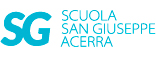                   ATTIVITA’ DIDATTICA DEL 24-04-20 :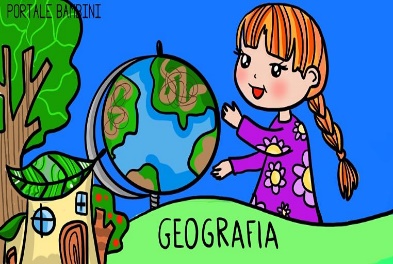 COMPLETA E RIPETI DALLA “MAPPA DI SINTESI” GLI ARGOMENTI FINORA STUDIATI A PAG. 100 E 101 , DISCIPLINE GIALLO. :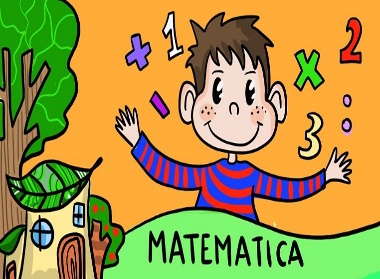 LEGGI E COMPLETA I PROBLEMI DI PAG.42-43 ED ESEGUI L’ES. N. 2(SUL LIBRO) E 3 (SUL QUADERNO) DI PAG.154, DISCIPLINE ROSSO